OBRAZAC ZA ŽIVOTOPIS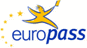 EuropassŽivotopisEuropassŽivotopisOsobni podaciOsobni podaciIme i prezime Ime i prezime Adresa(e)Adresa(e)Telefonski broj(evi)Telefonski broj(evi)E-mailE-mailDržavljanstvoDržavljanstvoDatum i mjesto rođenjaDatum i mjesto rođenjaSpolSpolObrazovanje i osposobljavanjeObrazovanje i osposobljavanjeDatumiDatumiNaziv dodijeljene kvalifikacijeNaziv dodijeljene kvalifikacije Glavni predmeti / stečene profesionalne vještine Glavni predmeti / stečene profesionalne vještine Ime i vrsta organizacije pružatelja obrazovanja i osposobljavanja Ime i vrsta organizacije pružatelja obrazovanja i osposobljavanjaObrazovanje i osposobljavanjeObrazovanje i osposobljavanjeDatumiDatumi. Naziv dodijeljene kvalifikacijeNaziv dodijeljene kvalifikacije Glavni predmeti / stečene profesionalne vještine Glavni predmeti / stečene profesionalne vještine,  Ime i vrsta organizacije pružatelja obrazovanja i osposobljavanja Ime i vrsta organizacije pružatelja obrazovanja i osposobljavanja Radno iskustvo  Radno iskustvo DatumiDatumiZanimanje ili radno mjestoZanimanje ili radno mjestoGlavni poslovi i odgovornostiGlavni poslovi i odgovornostiIme i adresa poslodavcaIme i adresa poslodavcaVrsta djelatnosti ili sektorVrsta djelatnosti ili sektorOsobne vještine i kompetencijeOsobne vještine i kompetencijeOsobne vještine i kompetencijeOsobne vještine i kompetencijeOsobne vještine i kompetencijeMaterinski jezik(ci)Materinski jezik(ci)Materinski jezik(ci)Materinski jezik(ci)Materinski jezik(ci)hrvatski hrvatski hrvatski hrvatski hrvatski hrvatski hrvatski hrvatski hrvatski hrvatski hrvatski hrvatski hrvatski hrvatski hrvatski hrvatski Drugi jezik(ci)Drugi jezik(ci)Drugi jezik(ci)Drugi jezik(ci)Drugi jezik(ci)Engleski i Njemački jezikEngleski i Njemački jezikEngleski i Njemački jezikEngleski i Njemački jezikEngleski i Njemački jezikEngleski i Njemački jezikEngleski i Njemački jezikEngleski i Njemački jezikEngleski i Njemački jezikEngleski i Njemački jezikEngleski i Njemački jezikEngleski i Njemački jezikEngleski i Njemački jezikEngleski i Njemački jezikEngleski i Njemački jezikEngleski i Njemački jezikSamoprocjenaSamoprocjenaSamoprocjenaSamoprocjenaSamoprocjenaRazumijevanje Razumijevanje Razumijevanje Razumijevanje Razumijevanje Razumijevanje Razumijevanje Razumijevanje Govor Govor Govor Govor Govor Pisanje Pisanje Europska razina (*) Europska razina (*) Europska razina (*) Europska razina (*) Europska razina (*) SlušanjeSlušanjeSlušanjeSlušanjeČitanjeČitanjeČitanjeČitanjeGovorna interakcijaGovorna interakcijaGovorna interakcija      Govorna      produkcija      Govorna      produkcijaEngleski jezikEngleski jezikEngleski jezikEngleski jezikEngleski jezikNjemački jezikNjemački jezikNjemački jezikNjemački jezikNjemački jezik(*) Zajednički europski referentni okvir za jezikehttp://europass.cedefop.europa.eu/europass/home/hornav/Downloads/CEF/LanguageSelfAssessmentGrid.csp (*) Zajednički europski referentni okvir za jezikehttp://europass.cedefop.europa.eu/europass/home/hornav/Downloads/CEF/LanguageSelfAssessmentGrid.csp (*) Zajednički europski referentni okvir za jezikehttp://europass.cedefop.europa.eu/europass/home/hornav/Downloads/CEF/LanguageSelfAssessmentGrid.csp (*) Zajednički europski referentni okvir za jezikehttp://europass.cedefop.europa.eu/europass/home/hornav/Downloads/CEF/LanguageSelfAssessmentGrid.csp (*) Zajednički europski referentni okvir za jezikehttp://europass.cedefop.europa.eu/europass/home/hornav/Downloads/CEF/LanguageSelfAssessmentGrid.csp (*) Zajednički europski referentni okvir za jezikehttp://europass.cedefop.europa.eu/europass/home/hornav/Downloads/CEF/LanguageSelfAssessmentGrid.csp (*) Zajednički europski referentni okvir za jezikehttp://europass.cedefop.europa.eu/europass/home/hornav/Downloads/CEF/LanguageSelfAssessmentGrid.csp (*) Zajednički europski referentni okvir za jezikehttp://europass.cedefop.europa.eu/europass/home/hornav/Downloads/CEF/LanguageSelfAssessmentGrid.csp (*) Zajednički europski referentni okvir za jezikehttp://europass.cedefop.europa.eu/europass/home/hornav/Downloads/CEF/LanguageSelfAssessmentGrid.csp (*) Zajednički europski referentni okvir za jezikehttp://europass.cedefop.europa.eu/europass/home/hornav/Downloads/CEF/LanguageSelfAssessmentGrid.csp (*) Zajednički europski referentni okvir za jezikehttp://europass.cedefop.europa.eu/europass/home/hornav/Downloads/CEF/LanguageSelfAssessmentGrid.csp (*) Zajednički europski referentni okvir za jezikehttp://europass.cedefop.europa.eu/europass/home/hornav/Downloads/CEF/LanguageSelfAssessmentGrid.csp (*) Zajednički europski referentni okvir za jezikehttp://europass.cedefop.europa.eu/europass/home/hornav/Downloads/CEF/LanguageSelfAssessmentGrid.csp (*) Zajednički europski referentni okvir za jezikehttp://europass.cedefop.europa.eu/europass/home/hornav/Downloads/CEF/LanguageSelfAssessmentGrid.csp (*) Zajednički europski referentni okvir za jezikehttp://europass.cedefop.europa.eu/europass/home/hornav/Downloads/CEF/LanguageSelfAssessmentGrid.csp (*) Zajednički europski referentni okvir za jezikehttp://europass.cedefop.europa.eu/europass/home/hornav/Downloads/CEF/LanguageSelfAssessmentGrid.csp Društvene vještine i kompetencijeDruštvene vještine i kompetencijeDruštvene vještine i kompetencijeDruštvene vještine i kompetencijeDruštvene vještine i kompetencijeOrganizacijske vještine i kompetencijeOrganizacijske vještine i kompetencijeOrganizacijske vještine i kompetencijeOrganizacijske vještine i kompetencijeOrganizacijske vještine i kompetencijeTehničke vještine i kompetencijeTehničke vještine i kompetencijeTehničke vještine i kompetencijeTehničke vještine i kompetencijeTehničke vještine i kompetencijeRačunalne vještine i kompetencijeRačunalne vještine i kompetencijeRačunalne vještine i kompetencijeRačunalne vještine i kompetencijeRačunalne vještine i kompetencijeUmjetničke vještine i kompetencijeUmjetničke vještine i kompetencijeUmjetničke vještine i kompetencijeUmjetničke vještine i kompetencijeUmjetničke vještine i kompetencijeDruge vještine i kompetencijeDruge vještine i kompetencijeDruge vještine i kompetencijeDruge vještine i kompetencijeDruge vještine i kompetencijeVozačka dozvolaVozačka dozvolaVozačka dozvolaVozačka dozvolaVozačka dozvola Dodatne informacije Dodatne informacije Dodatne informacije Dodatne informacije Dodatne informacijeDodaciDodaciDodaciDodaciDodaciNavedite dokumente koje prilažete životopisu1. Domovnica2. Ispis ocjena3. Potvrda o redovitom studiranjuNavedite dokumente koje prilažete životopisu1. Domovnica2. Ispis ocjena3. Potvrda o redovitom studiranjuNavedite dokumente koje prilažete životopisu1. Domovnica2. Ispis ocjena3. Potvrda o redovitom studiranjuNavedite dokumente koje prilažete životopisu1. Domovnica2. Ispis ocjena3. Potvrda o redovitom studiranjuNavedite dokumente koje prilažete životopisu1. Domovnica2. Ispis ocjena3. Potvrda o redovitom studiranjuNavedite dokumente koje prilažete životopisu1. Domovnica2. Ispis ocjena3. Potvrda o redovitom studiranjuNavedite dokumente koje prilažete životopisu1. Domovnica2. Ispis ocjena3. Potvrda o redovitom studiranjuNavedite dokumente koje prilažete životopisu1. Domovnica2. Ispis ocjena3. Potvrda o redovitom studiranjuNavedite dokumente koje prilažete životopisu1. Domovnica2. Ispis ocjena3. Potvrda o redovitom studiranjuNavedite dokumente koje prilažete životopisu1. Domovnica2. Ispis ocjena3. Potvrda o redovitom studiranjuNavedite dokumente koje prilažete životopisu1. Domovnica2. Ispis ocjena3. Potvrda o redovitom studiranjuNavedite dokumente koje prilažete životopisu1. Domovnica2. Ispis ocjena3. Potvrda o redovitom studiranjuNavedite dokumente koje prilažete životopisu1. Domovnica2. Ispis ocjena3. Potvrda o redovitom studiranjuNavedite dokumente koje prilažete životopisu1. Domovnica2. Ispis ocjena3. Potvrda o redovitom studiranjuNavedite dokumente koje prilažete životopisu1. Domovnica2. Ispis ocjena3. Potvrda o redovitom studiranjuNavedite dokumente koje prilažete životopisu1. Domovnica2. Ispis ocjena3. Potvrda o redovitom studiranju